Screenshots of Exporter Account Application: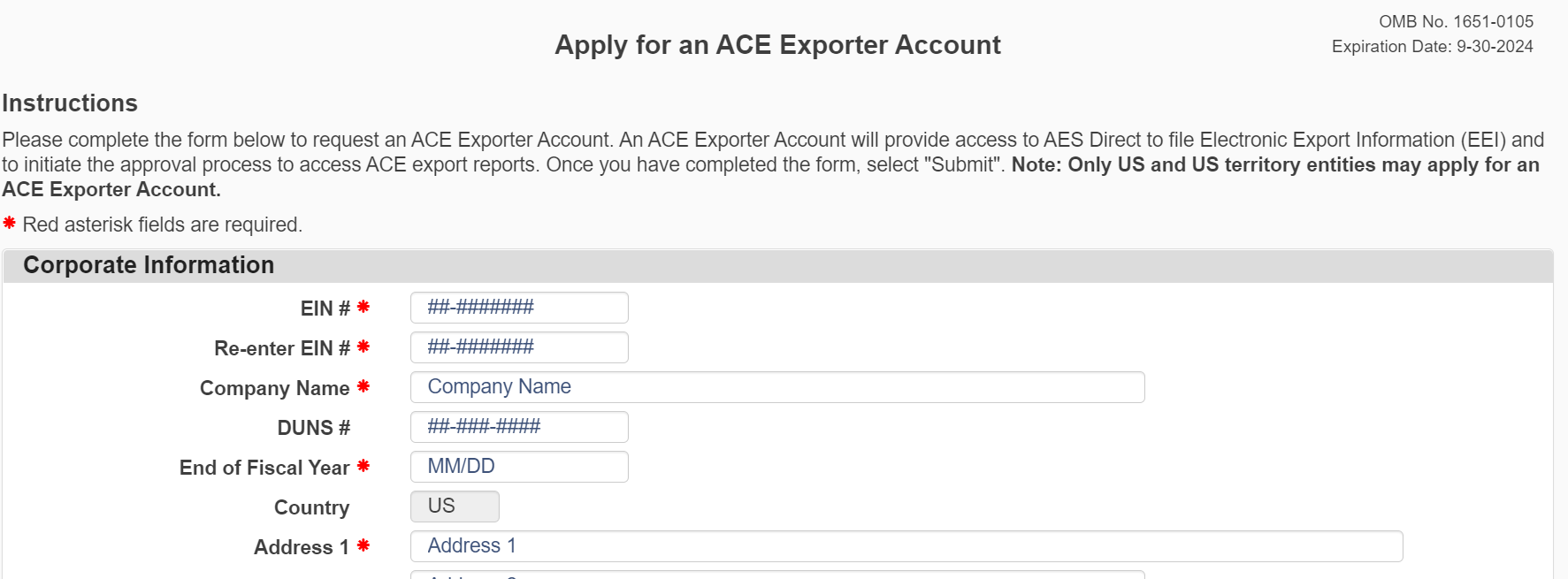 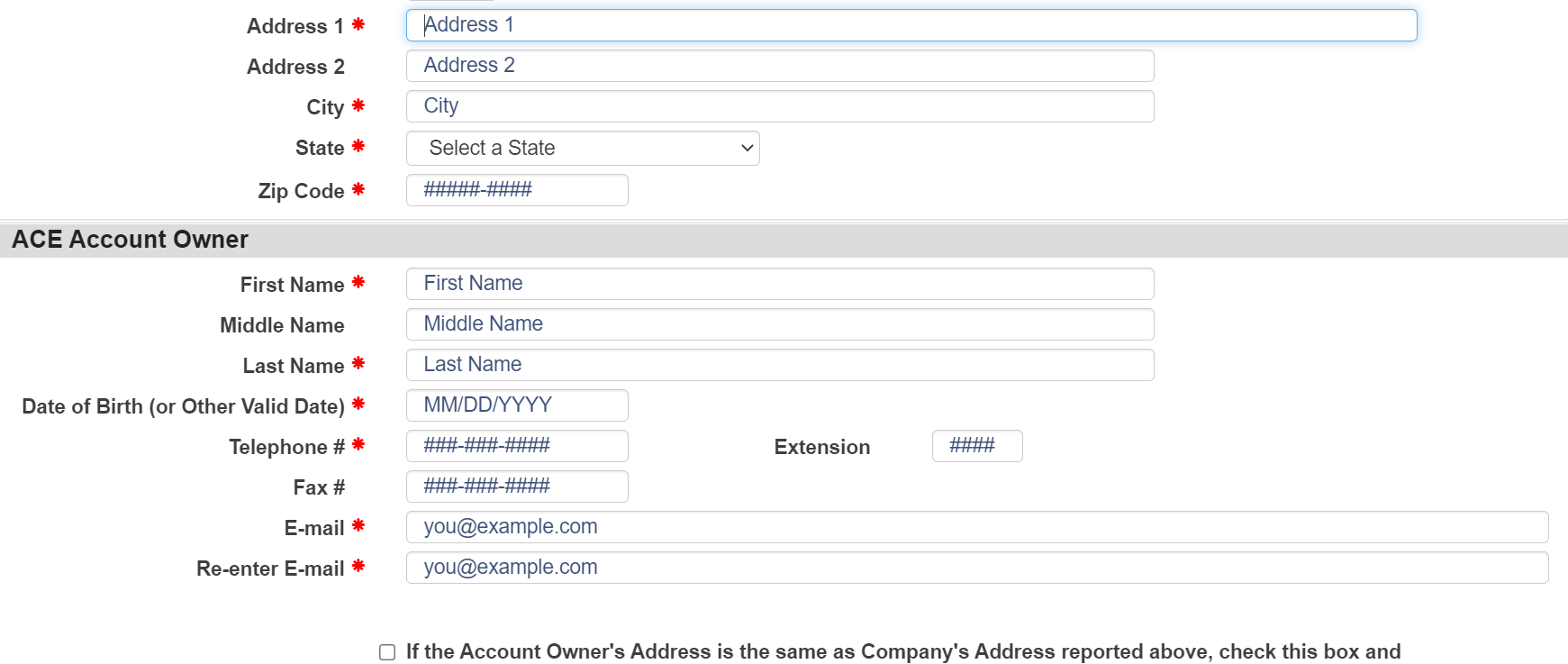 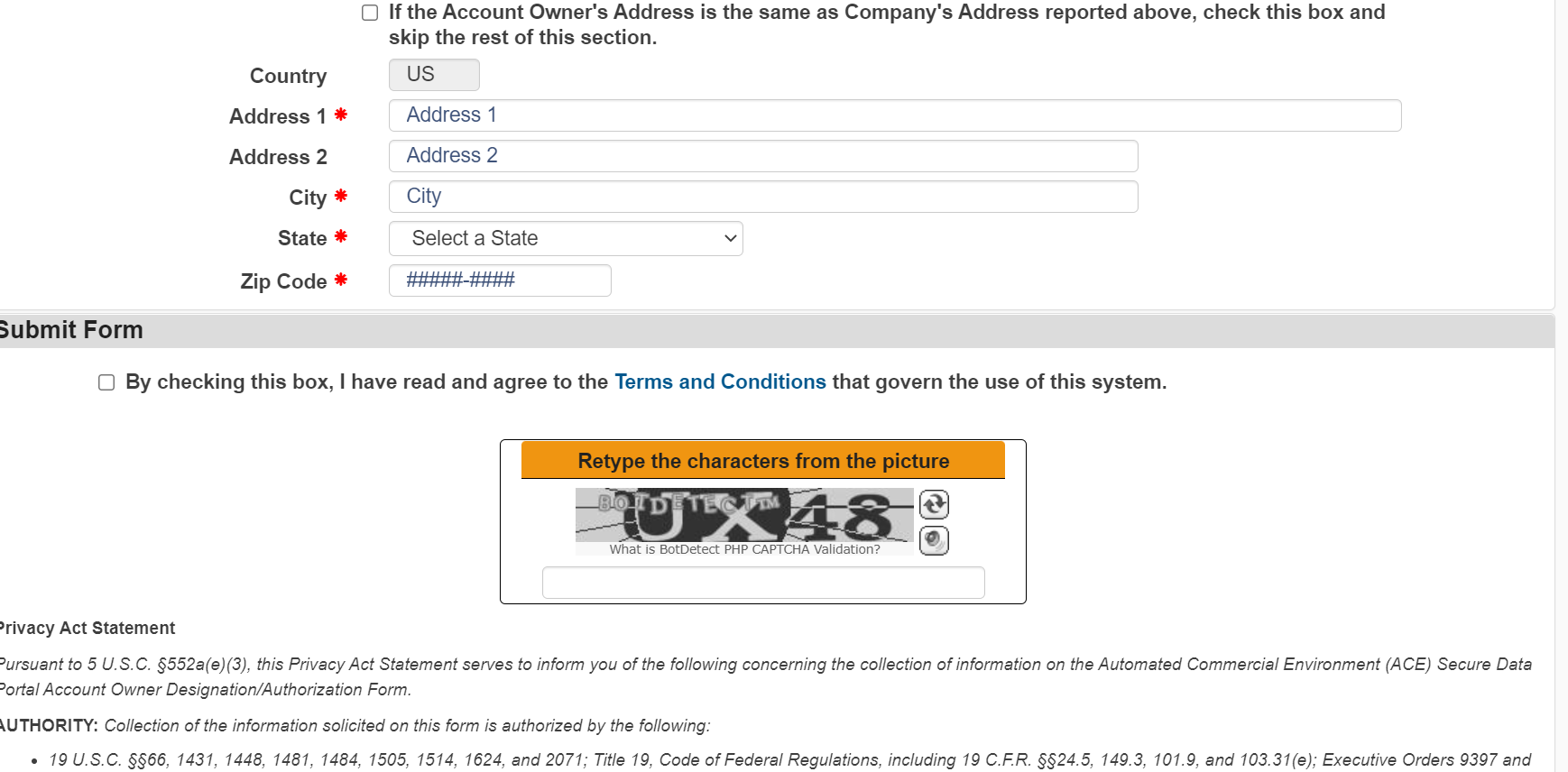 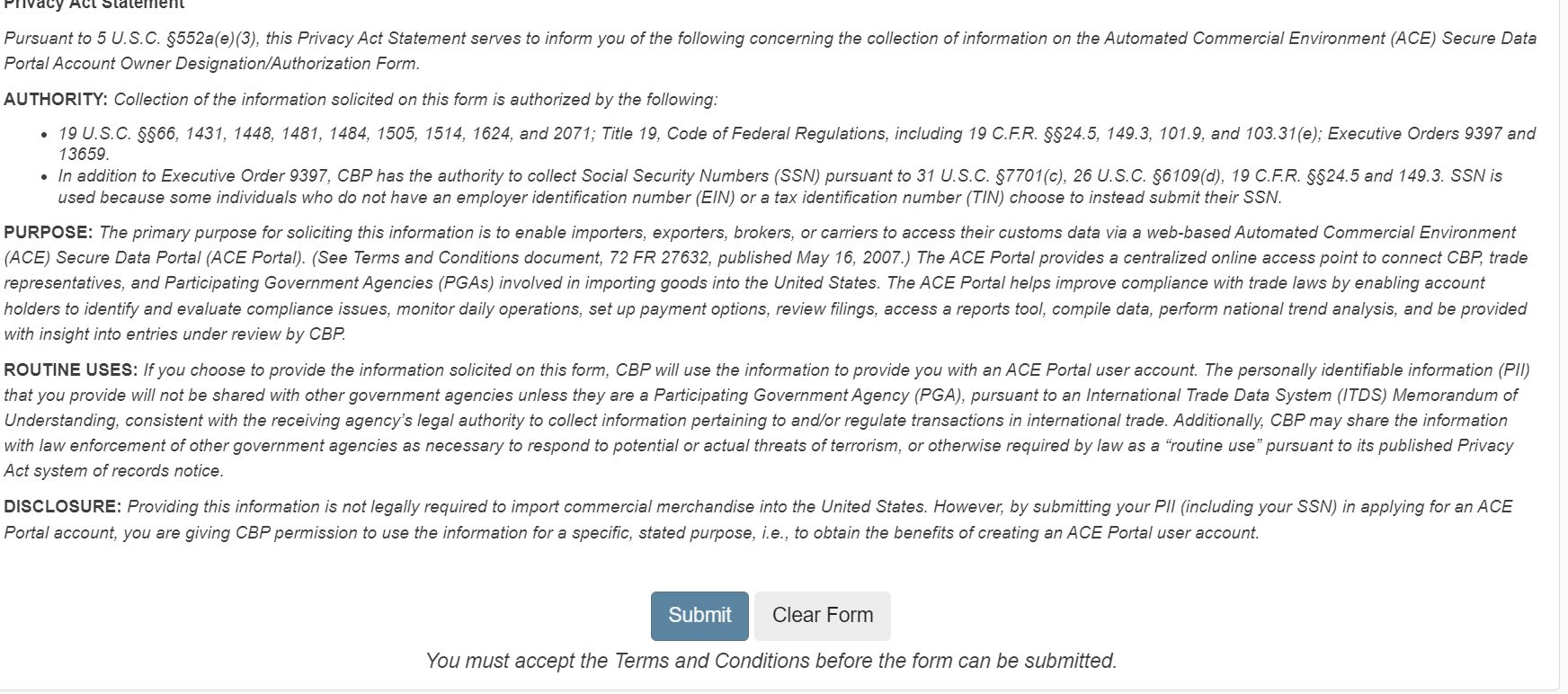 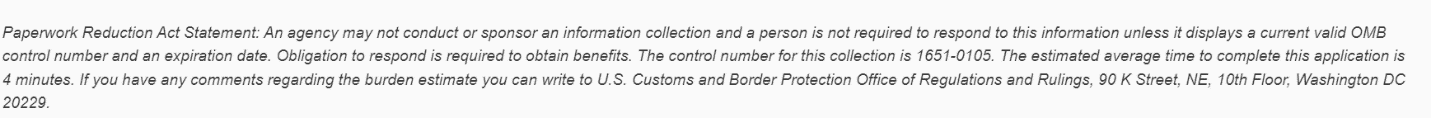 